		SARASWATI VIDYA MANDIR SR. SCE. SCHOOL NANGAL CHAUDHARY 					    Affiliated to CBSE New Delhi	Affiliation No 530783							School code No 20388					Circular:	Summer Vacations 2018-19	Circular No SVM|2018							May 25, 2018	Dear Parents,			Happiness is in the air, long awaited Summer Holidays are again ready to welcome 		you with their warm Showers!Life needs to be balanced between fun and work. Summer holidays give a chance for students to relax. During holidays, leisure replaces work as a priority. You are filled with the enthusiasm to explore, travel and learn.Besides relaxing, the students should keep in mind the execution of assigned work in a well planned manner. Motivate your wards to interact with knowledgeable books that would in turn lead their minds to grow exclusively and in an effective manner.The summer holidays will be from June 1- July 1, 2018. The School will reopen on July 2, 2018 at usual timing (8:00 AM to 2:00PM).Holiday Homework will also be available on the School Website www.saraswatischoolnch.com.Students must complete their holidays homework and submit it by July 8, 2018 positively.	Wishing to see  your child after the summer break with a BROADER OUTLOOK and Positive attitude.									With good Wishes									Principal			SARASWATI VIDYA MANDIR SR.SCE SCHOOL NANGAL CHAUDHARYSUMMER VACATION HOMEWORKCLASS = 12th “TULIP”ENGLISH	Assignment of long answer type question of  Flamingo & Vistas	Lesson 1. The last lesson 	2) Lost spring		3) Deep Water	4) The Rattrap	5) Indigo	6)Going places		7) Tiger King		8) The Enemy		9) Should Wizard Hit Mommy	10) On the face of it. Learn all the Question – answers of these lessons.	Assignment of the following  poems stanzas:-My Mother at sixty six	2) An Elementary School class room in a slum	3) Keeping quite4) A Thing of Beauty		5) Aunt Jennifer’s Tigers Also learn all the Question- answers of these poems	Grammar- 	Article:- Write and learnIndia - A safe place for women		2) Need for counseling before board examsLife without modern  Gadgets	   4) Cruelty to Animals		5) Growth of Tourism Industry in India.	Report:- Write& Learn  1. Your school organised a  seminar on the topic “Rising Prices create a crises”. Write a report 	in 150-200 words for your school magazine.GB Institute recently organised  a “ No- Tobacco” Workshop. Write a  report on the same  to be published in the newspapers in 150-200 words.‘A Blood Donation Camp’ was organized by NSS Unit of your school write a report in 150-200 words to be printed in your school magazine.	Poster:-	 1.	 Draft a poster on the theme of Each one Teach one.		2.	Draft a poster on the Blood- Donation camp.		3.	Prepare a poster on the topic of Conservation of Energy.		4.	Draft a poster on Water Conservation.		5.	Draft a poster on the theme of Clean City.	Letter :- Write & Learn letter of complaint	Topic:- 1.	Illegal parking.		2.	Poor insanitary condition in your locality	3.	Frequent Break down & of Electricity	Application for job:- Write& learnFor the post of PGT English		2.	For the post of marketing ManagerPractice of 30 comprehension 						PHYSICS Draw an equipotential surface.	i.  In a uniform Electric field	ii. For a point charge >o	How will the capacitance of a capacitor change when a dielectric slab is introduced between the 	plated of a capacitor?	How does the resistivity of a conductor depends upon the no. density of free es and temp?	Show mathematically that the potential at a point on the equatorial line of an electric dipole is zero.	A hollow metal sphere of radius 5 cm is charged such that  the potential on its surface is 10v. what is 	the potential at the centre of the sphere?	Calculate the coulomb force between a proton and an e separated by 0.8 x10-15m.	Calculate the value of electric field exactly balanced the weight of an e.	Two capacitors 3 Farad and 6 Forad are connected in series with 6V battery. Which one will 	Have higher potential?	If plated of a charged capacitor are further separated while the capacitor is still connected to the 	charged battery.  What will happen to the energy?	Calculate the capacitance of an given network. It each capacitor is 5uf 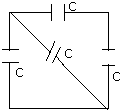 The V-I graph for metal is shown in fig (below) which w which will have higher resistivity?                                        V                                                A                                                      B                                                                          I	    	12. 	27 drops of same size are charged at 220v each. They collapse to from a bigger drop. Calculate the potential of the bigger drop.13.	A wire of resistance 5Ω is drawn out so that its length is increased to twice its original length. Calculate its original resistance.14.	The storage battery of a car has an E.M.F. of 12v. If the internal resistance of the battery is 0.4Ω. What is the maximum current that can be draw x from the battery?15.	Why are thick copper wires used as connecting wire?* Do at least 20 numerical (unsolved) from each topic of Electrostics and current Electricity.* Ray optics & wave optics with numerical  ( complete)CHEMISTRY Solve NCERT exercise of units 1,2,3,4,5,10 & 11 Solve question from NCERT Exemplar problems of Units:  Solid state, Solutions, Electrochemistry, chemical kinetics, Haloakanes & Haloarenes, Alcohols, ethers and phenol Solve the Assignments of chapters – 1,2,3,4,5 11 & 12					BIOLOGYReproduction in OrganismSexual Reproductions in Flowing PlantsHuman ReproductionReproductive HealthHuman Health & DiseasesStrategies for Enhancement in Food ProductionMicrobes in Human WelfareComplete notebook  and learn the chapters for test						MATHChapter:-  1,2,3,4,5,6,7,8  complete in note book. (NCERT CORNER)					PHYSICAL EDUCATION Lesson 1 complete write and learnKnowledge of common wealth games in 2018.History, Basic rules, ground measurement of Volley Ball, Cricket and Kabaddi